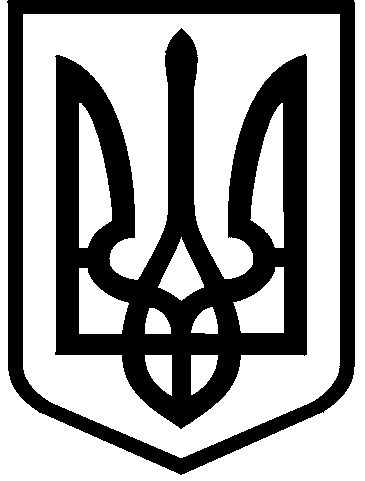 КИЇВСЬКА МІСЬКА РАДАII сесія  IX скликанняРІШЕННЯ____________№_______________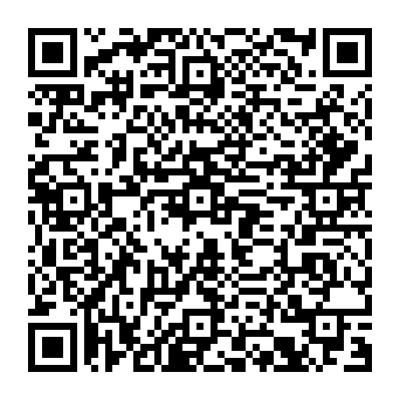 Відповідно до статей 9, 83, 93, 122, 141 Земельного кодексу України,  статей 30, 31 Закону України «Про оренду землі», пункту 34 частини першої статті 26 Закону України «Про місцеве самоврядування в Україні», підпункту 11.1 пункту 11 договору оренди земельної ділянки від 11 березня 2003 року           № 82-6-00082 (зі змінами), враховуючи звернення товариства з обмеженою відповідальністю «ДОСЛІДНО-ЕКСПЕРИМЕНТАЛЬНИЙ ЗАВОД «ЗАЛІЗНИЧНИК» від 12 вересня 2022 року № 503347767 у зв’язку з поділом земельної ділянки (витяги з Державного земельного кадастру від 02 серпня               2021 року №№ НВ-8001360682021, НВ-8001360672021), що була об’єктом оренди за цим договором, Київська міська радаВИРІШИЛА:Припинити товариству з обмеженою відповідальністю «ДОСЛІДНО-ЕКСПЕРИМЕНТАЛЬНИЙ ЗАВОД «ЗАЛІЗНИЧНИК» право користування земельною ділянкою з кадастровим номером 8000000000:82:086:0181 площею 0,1642 га, сформованою в результаті поділу земельної ділянки з кадастровим номером 8000000000:82:086:0003 площею 1,6617 га, що визначена об’єктом оренди у договорі оренди земельної ділянки від 11 березня 2003 року № 82-6-00082 (з урахуванням договору про поновлення та внесення змін до договору оренди земельної ділянки від 27 вересня 2018 року № 1154), у зв’язку з набуттям іншою особою права власності на об’єкт нерухомого майна, який розташований на земельній ділянці.2.  Унести зміни до договору оренди земельної ділянки від 11 березня                    2003 року № 82-6-00082 (зі змінами), укладеного між Київською міською радою та товариством з обмеженою відповідальністю «ДОСЛІДНО-ЕКСПЕРИМЕНТАЛЬНИЙ ЗАВОД «ЗАЛІЗНИЧНИК», визначивши об’єктом оренди цього договору земельну ділянку з кадастровим номером 8000000000:82:086:0180 площею 1,4975 га на Залізничному шосе, 4 у Печерському районі м. Києва (справа  № 503347767).3. Встановити, що:3.1.  Річна орендна плата, передбачена у підпункті 4.2 договору оренди земельної ділянки від 11 березня 2003 року № 82-6-00082 (зі змінами), визначається на рівні мінімальних розмірів згідно з рішенням про бюджет міста Києва на відповідний рік.3.2. Інші умови договору оренди земельної ділянки від 11 березня                    2003 року № 82-6-00082 (зі змінами) підлягають приведенню у відповідність до законодавства України.   4. Товариству з обмеженою відповідальністю «ДОСЛІДНО-ЕКСПЕРИМЕНТАЛЬНИЙ ЗАВОД «ЗАЛІЗНИЧНИК»: 4.1. У місячний строк з дати оприлюднення цього рішення надати                          до Департаменту земельних ресурсів виконавчого органу Київської                            міської ради (Київської міської державної адміністрації) документи,                             визначені законодавством України, необхідні для укладення договору про внесення змін до договору оренди земельної ділянки від 11 березня 2003 року                   № 82-6-00082 (зі змінами).4.2. Вчинити відповідні дії щодо державної реєстрації припинення іншого речового права (права оренди) земельної ділянки, зазначеної у пункті 1 цього рішення.4.3. Сплатити Київській міській раді орендну плату за рік з моменту прийняття цього рішення, якщо протягом зазначеного періоду не надійшло пропозицій від інших осіб на укладення договору оренди цієї ж земельної ділянки на тих самих умовах.5. Попередити землекористувача, що використання земельної ділянки не за цільовим призначенням тягне за собою припинення права користування нею відповідно до вимог статей 141, 143 Земельного кодексу України. Зміна цільового призначення земельної ділянки можлива в порядку, встановленому законодавством України, та потребує внесення змін у договір її оренди.6. Контроль за виконанням цього рішення покласти на постійну комісію Київської міської ради з питань архітектури, містобудування та земельних відносин.ПОДАННЯ:Про внесення змін до договору оренди земельної ділянки                           від 11 березня 2003 року                              № 82-6-00082 (зі змінами), укладеного між Київською міською радою та товариством з обмеженою відповідальністю «ДОСЛІДНО-ЕКСПЕРИМЕНТАЛЬНИЙ ЗАВОД «ЗАЛІЗНИЧНИК»Київський міський головаВіталій КЛИЧКОЗаступник голови Київської міської державної адміністраціїз питань здійснення самоврядних повноваженьПетро ОЛЕНИЧДиректор Департаменту земельних ресурсів виконавчого органу Київської міської ради(Київської міської державної адміністрації)Валентина ПЕЛИХНачальник юридичного управління Департаменту земельних ресурсіввиконавчого органу Київської міської ради(Київської міської державної адміністрації)Дмитро РАДЗІЄВСЬКИЙПОГОДЖЕНО:Постійна комісія Київської міської радиз питань архітектури, містобудування таземельних відносин Голова	Секретар			Михайло ТЕРЕНТЬЄВЮрій ФЕДОРЕНКОПостійна комісія Київської міської радиз питань підприємництва, промисловості та міського благоустроюГолова	                                  Секретар	                                                	 Владислав ТРУБІЦИНВасиль ПОПАТЕНКОВ. о. начальника управління правового забезпечення діяльності Київської міської радиВалентина ПОЛОЖИШНИК